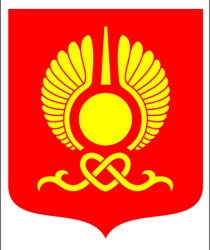 РОССИЙСКАЯ ФЕДЕРАЦИЯРЕСПУБЛИКА ТЫВАХУРАЛ ПРЕДСТАВИТЕЛЕЙ ГОРОДА КЫЗЫЛАПОСТАНОВЛЕНИЕОт «20» июня 2018 г.                        г. Кызыл                                               № 116О протесте прокурора г. Кызыла на решение Хурала представителейг. Кызыла от 8 сентября 2009 г. № 147 «Об утверждении Положенияоб организации и проведении публичных слушаний в городском округе»В соответствии с Федеральным законом от 29 декабря 2017 г. № 455-ФЗ «О внесении изменений в Градостроительный кодекс Российской Федерации и отдельные законодательные акты Российской Федерации», Градостроительным кодексом Российской Федерации, Федеральным законом от 6 октября 2003 г. № 131-ФЗ «Об общих принципах организации местного самоуправления в Российской Федерации» и Федеральным законом от 17 января 1992 г. № 2202-1 «О прокуратуре Российской Федерации», руководствуясь Уставом городского округа «Город Кызыл Республики Тыва», принятым решением Хурала представителей г. Кызыла от 5 мая 2005 г. № 50, рассмотрев протест прокурора города Кызыла от 18 июня 2018 г. № 22-01-2018,Хурал представителей города Кызыла ПОСТАНОВИЛ:Согласиться с протестом прокурора г. Кызыла от 18 июня 2018 г. № 22-01-2018 на решение Хурала представителей г. Кызыла от 8 сентября 2009 г. № 147 «Об утверждении Положения об организации и проведении публичных слушаний в городском округе».2. Мэрии г. Кызыла в месячный срок со дня принятия настоящего постановления разработать и внести на рассмотрение в Хурал представителей г. Кызыла муниципальный нормативный правовой акт, регулирующий порядок организации и проведения публичных слушаний, общественных обсуждений по вопросам градостроительной деятельности в городском округе «Город Кызыл Республики Тыва».3. Контроль за исполнением настоящего постановления возложить на Комитет по градостроительству, муниципальному имуществу и земельным вопросам Хурала представителей г. Кызыла.4. Настоящее постановление  вступает в силу со дня его принятия.Глава города Кызыла – ПредседательХурала представителей города Кызыла                                                           Д.И. Оюн